LODDON SPORTS JUNIOR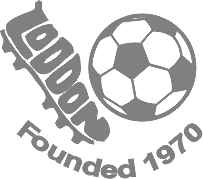 Founded 1970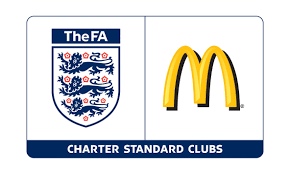 A Football Association Charter Standard ClubAffiliated to Hampshire F.ASecretary – Mr Fred Bernstenloddonfcsecretary@outlook.com6 Bullsdown Close, Sherfield-on-LoddonHook, Hants, RG27 0DZTel: 01256 882798Loddon Sports Junior Football Qualification Guidelines for Managers/Coaches – Dec ‘19Every team must have one manager/coach who has completed the FA Level 1 qualification. This training course incorporates both Safeguarding and First Aid so ensures this person is qualified in both these key areas.All coaches and assistant coaches in teams must complete both an FA Safeguarding workshop and an FA First Aid workshop if they have not completed an FA Level 1 qualification separately. The CWO will notify you in advance when your CRC or qualifications are up for renewal. Every manager/coach/assistant coach must respond promptly to these notifications and organise getting themselves booked onto the relevant course qualification or completing their new CRC application in order that their compliance does not expire completely.If a manager/coach/assistant coach’s CRC or qualifications expire then they will be classed by the FA as non-compliant and can be suspended from working with the team by the Hampshire FA until they have completed the CRC application and/or correct qualifications.Managers/coaches/assistant coaches are responsible for booking themselves onto the necessary qualification course with the Hampshire FA.Managers/coaches/assistant coaches are responsible to making the necessary payments for CRC applications and bookings for qualification courses. These can then be submitted to the club treasurer for reimbursement. Please forward copies of payments receipts electronically when requesting your reimbursement.It is a recommendation by Hampshire FA for managers/coaches/ assistant coaches to not work alone with their team(s) for training sessions or match days. This goes against good safeguarding practice and leaves you at risk should allegations be made by players or parents. With this in mind training sessions and match days should have two members of coaching staff in attendance, one of these members (minimum) should have the FA Safeguarding and First Aid qualifications. Both members must hold full CRC disclosures. No person(s) are permitted to work with teams without full CRC disclosures.